 13  Σεπτεμβρίου  2021									Ανακοίνωση Οι ταξιδιώτες (από 12 ετών και άνω) πρέπει να επιδεικνύουν στις Αρμόδιες Αρχές του Αρ. 4 πιστοποιητικό εμβολιασμού (τουλ. 14 ημέρες μετά την ολοκλήρωση της τελευταίας δόσης) ή πιστοποιητικό νόσησης ισχύος 180 ημερών που εκδίδεται 30 ημέρες μετά τον πρώτο θετικό έλεγχο ή βεβαίωση διενέργειας rapid test που έχει πραγματοποιηθεί έως 48 ώρες πριν το ταξίδι τους.Οι ανήλικοι από 5 έως 11 ετών μπορούν να ταξιδέψουν, εφόσον έχει πραγματοποιηθεί self test 24 ώρες πριν την ώρα του ταξιδιού. Η μη εφαρμογή των ανωτέρω επισύρει πρόστιμο 300€ σε κάθε επιβάτη.ΚΥΑ Δ1α/ΓΠ. ΟΙΚ. 55400/12-9-2021(ΦΕΚ Β’4206)Καρανικολόπουλος Κων/νοςΠρόεδρος Δ.Σ.                                                                                                                                                              ΥΠΕΡΑΣΤΙΚΟ Κ.Τ.Ε.Λ. Ν. ΚΑΣΤΟΡΙΑΣ Α.Ε.ΑΘ. ΔΙΑΚΟΥ 14ΚΑΣΤΟΡΙΑ Τ.Κ. 52100 ΤΗΛ : 2467083454FAX : 2467083633e-mail : ktelkastoriasae@gmail.com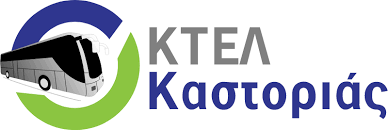 